Među učenicima jednog razreda provedena je anketa o odredištu izleta za kraj školske godine. Podaci su zadani tablicom:a) dopuni tablicu relativnim i postotnim frekvencijamab) Nacrtaj stupčasti dijagramc) nacrtaj kružni dijagramMeđu učenicima sedmog razreda provedena je anketa o gledanosti TV emisija. 9 učenika najviše gleda sport, 10 učenika filmove, 5 učenika dokumentarne emisije, a 4 učenika ostale sadržaje.Sakupljene podatke prikaži tablicom frekvencija i relativnih frekvencija.Nacrtaj stupčasti dijagram frekvencija.Iskaži relativne frekvencije u postocima.Relativne frekvencije prikaži kružnim dijagramom.Uspjeh učenika 7.d razreda na ispitu iz matematike prikazan je u tablici:Izračunaj relativne frekvencije i prikaži ih postotkomKoja je prosječna ocjena razreda?Stupčastim dijagramom prikazani su podaci o mjestu na kojem će učenici sedmih razreda provesti ljetne praznike.a) Koliki postotak učenika će praznike provesti na moru?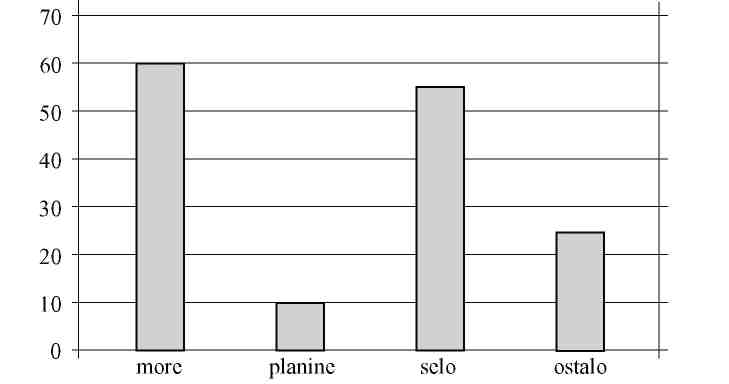 b)Koliki postotak učenika će praznike provesti na selu?Str. 112/113. zadaci : 192.c, 193.a,b,c 196.,199.,207.
Šibenik5Plitvice15Hvar6Zadar4OdličanVrlo dobarDobarDovoljanNedovoljan59543